	Technical Specifications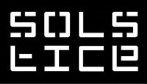 	Theatre
Auditorium:Proscenium Arch/End On TheatreRaised StageTiered seating in two banks.  Access from the rear through the diagonal centre aisle or at either side of the auditorium.320 Max. Seat Capacity 8 Max. Wheelchair spaces (in Row X at the top of the upper seating bank)Where the Orchestra Pit is used between 19 and 39 seats must be closed and removed to accommodate it.  These figures comprise the first two rows and will depend on the size of the Orchestra.Where a hire projector is required in a FOH position 2 seats in the back row, in front of the control position, must be closed to accommodate it.  We can accommodate a videographer and/or follow spots at the rear of the lower seating bank.  It is not possible to position any videographer, photographer, follow spots or any other personnel or equipment at the rear of the upper seating bank as this obstructs the fire exit from the auditorium.Incoming companies must inform Solstice of any seat closures required in advance of the show going on sale.  Sound and Lighting control position is fixed at the rear of the auditorium.  To prevent obstruction of fire exits the number seated at this position is limited to two persons.  No flight cases or equipment may be stored around the control position.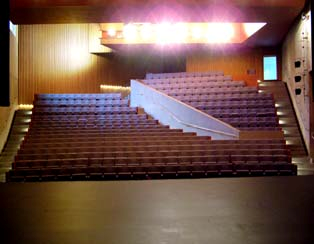 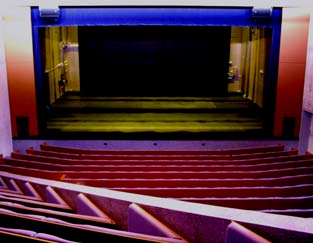 Solstice Arts Centre requests that you inform both us and your audience if you intend to use herbal cigarettes, strobe lighting, gunshots or loud noises as part of your performance.  Any pyrotechnics must be discussed with the Technical Manager in advance of get-in and will not be permitted without a full Risk Assessment and Pyro Plan.Stage:Stage Height 		0.75mProscenium Height	6m		5m to FOH pelmet (fixed height)Proscenium Width	11.5m max	FOH Tabs and stage legs will reduce the width of the space where required.Stage Depth		9.8m		Setting line to Bar 21 (full black)Stage Width		14m		wall to wallStage Left Wing		1.25mStage Right Wing	1.25mCrossover		Yes; behind full black on Bar 21Stage floor	Sprung, Birch Plywood painted black.  Strictly no screwing or fixing into the stage floor.Access	Scene Dock to the rear of stage.  Good access for all size trucks but without ramp. Load in height is 0.25m.  Space in the rear yard is limited.  Max 2 company vehicles permitted or 1 large truck.  Please take care not to block any access etc for other users when parking in the yard and give heed to the yellow instructions/hatching on the concrete.  Parking is available at the Fairgreen Car Park off Circular Road or in the grounds of County Hall.  Please note that you may be required to pay for parking.Backstage:Dressing Room 1		6 AdultsDressing Room 2 w/laundry	4 Adults Quickchange/Multipurpose Room can accommodate up to 35 Adults depending on the furniture/costume rails etc required.  Access for our cleaners is required every morning and we would ask that the company take care not to block the cleaning store and sink area with props/furniture etc.Green Room w/kitchen is situated on the first floor.	Show Relay available in Dressing Rooms and Green Room.Studio on the first floor can accommodate up to 50 Adults depending on the furniture/costume rails etc required.  Availability of this space is not guaranteed as it is used for workshops/classes on a daily basis.  Any company using this room during a run will be required to remove all company property and restore the space to a clean and useable state before leaving for the night.Use of the Studio does not form part of hire contract.  Companies wishing to use it will need to book in advance to confirm availability and further charges may be applicable.In accordance with Solstice Fire Safety Policy, maximum backstage capacity, where both Studio and Green Room are used, is 100 people.  This figure includes cast, crew and any minders/chaperones involved with the production.  This number is not negotiable.  Exceeding this number may result in Solstice Arts Centre refusing to allow the performance to go ahead.Flying System:Grid Height		12mMaximum Setting	12mBar Length		11.5mMax SWL		200kgs evenly distributed across the bar.No of Bars		20 motorised flying lines operated by control panel downstage right wing			Bar 21 full black is operated by a drill winch upstage right wingBar Positions		Please see Stage Plan.For Health and Safety reasons flying of performers is not permitted on the house system.Any scenery presented to Solstice Arts Centre for flying must be of suitable build and structural quality and have a valid fire certification. It is the company’s responsibility to ensure all cloths, drapes and flying set pieces meet the above criteria.  If the set elements are not suitable, Solstice Arts Centre may refuse to fly any and all set pieces. Our decision is final in this matter.Note:	Bar 1 (House Tabs and Pelmet permanently rigged) does not currently fly out to full height.Our cinema screen is truss mounted between Bar 3 and Bar 4.  Due to the size of this equipment Bar 3 and 4 are currently only suitable for flying cloths/legs/borders.  No large fly pieces can be accommodated on these bars at this time. (This truss does not appear on the current stage plan)Lighting:Lighting Circuits		120Locations		Please see Socket Plan. Please note; over stage LX bars have twin sockets for each dimmer.Dimmers		Strand LD24 panels;  120 x 2.5kw Dimmers in total.Non-dim Circuits	4 D/S/R 			4 D/S/L  DMX out Points		1 FOH Gantry Right			1 FOH Gantry Left			1 D/S/R facility panel			1 U/S/L facility panel			2 Over stage (Grid)DMX Splitter		Stairville DMX Splitter 4 MKIIVisiting Supply		125 Amp 3 Phase, S/R wing			63 Amp 3 Phase, Scene Dock/Piano StoreControl			Strand Palette VL Lanterns		20	x	Source 4 Fixed 26 degree		159 x 159mm colour frame			20	x	Source 4 Fixed 36 degree		159 x 159mm colour frame			15	x	Source 4 Fixed 50 degree		159 x 159mm colour frame			2	x	Source 4 Fixed 19 degree		159 x 159mm colour frame			28	x	Strand Cantata F			180 x 180mm colour frame			12	x	Strand Cantata PC			180 x 180mm colour frame			16	x	Strand Iris Flood			395 x 305mm colour frame			40	x	Par Can					250 x 250mm colour frameCable			Solstice is a 16 amp house.  Our house stock includes numerous 16 amp extensions at lengths of 2.5m, 5m, 10m and 16/18m.  We also have a limited number of 16 amp splitters.  4	x	10m Socapex4	x	6 way Socapex ends – Male8	x	6 way Socapex ends – Female Access			Tallescope 			Double Extension Ladder			3 Part Zarges style Ladder Sound:FoH PA System		2	x	JBL AM/6215/64 mid tops - Narrow			2	x	JBL AM/6215/64 mid tops - Wide 			2	x	JBL AM/5215/95 full range - Wide			2	x	JBL ASB/128V – twin 18’bins			1	x	Crown CTS 3000 amp			3	x	Crown XLS 2002 amps			24	x	input lines from stage to FoH control (analogue multi) 4	x	returns from FOH control to stage (analogue multi)2	x	Cat 6 lines between stage and FoH controlControl			1	x	Midas M32			2 	x	Midas DL16 Digital Stage Boxes			2	x	Tascam 350 MD player			2	x	Denon C635 CD player Monitors		6	x	JBL JRX 112M Monitor Wedges			2	x	Crown XLS 602 amps			2	x	K&M Speaker StandsMics/Dis etc		1	x	DREI/EC 12 channel Stage Box2	x	Shure SM58 Microphones			2	x	Shure SM58 Beta Microphones			4	x	Shure SM57 Microphones			6	x	Audio Technica 61HE Microphones			4	x	Audio Technica 815B Rifle Microphones			4	x	Samson CM12C Hanging Choir Microphones			1	x	AKG WMS 40 Pro Mini 2 Pair of Wireless Microphones					Frequency Range 864.375 MHz – 864.850 MHz			6	x	LD Systems LD/02 Active DIs					2	x	Ashton DI10 Active DIs			2	x	Lynx LDI-2- Passive Dis			18	x	K&M stands w/boom armsPianos:			1	x	Kawai RX-7 Semi-concert Grand Piano (Stage Level)			1	x	Steinhoven UP-121 Upright Piano (Foyer and Gallery Level)There is a hire charge for the use of either piano and a fee for the tuning of same.  Please notify the Technical Manager at least three weeks prior to performance if you wish to use the either piano.AV:Screens:	1	x	Projecta/Da-Lite Studio EL 5940x9500. Motorised Cinema Screen.  This unit is truss mounted in the flys between bars 3 & 4, approx 2m upstage of the proscenium arch.  This is the house cinema screen and can only be used when the stage is completely clear.  For this reason, it is not possible to use it during stage performances.		1	x	Da-Lite Fast Fold 1830x2740 (6x9 feet)				Portable Projector Screen w/frame, legs and rolling case.Projectors	1 	x	Sony SRX-R515P Digital Cinema Projector Package				This projector is for cinema use only		1	x	Panasonic PT-DW6300ES		1	x	Panasonic lens (1.3 - 1.8)This combination of projector and lens will not fill the cyc from an onstage positon.  		1	x	Projector cradle (for the above Panasonic Projector)		1	x	Action! Model Two Projector		2	x	Optima EP758 ProjectorAV equipment listed above does not form part of hire contract.  Companies wishing to use it will need to book in advance to confirm availability and further charges may be applicable.Other stage equipment:Curtains/Masking	1	x	14m x 6.25m (Pair) Blue Velour House Curtains			1	x	14m x 1.20m Blue Velour House Pelmet			2	x	11.5m x 6m (Pair) Black Wool Serge Curtains			1	x	11.5m Curtain Track			4	x	11.5m x 2m Black Wool Serge Border			14	x	1.8m x 6m Black Wool Serge Leg			14	x	1.8m swivelling leg bracket			1	x	11.5m x 6m White Cyc Cloth w/pipe pocket			1	x	11.5m x 6m Black Gauze w/pipe pocket			2	x	4m x .9m Wood framed, cloth covered hard maskers			2	x	3.1m x 1m Wood framed, cloth covered hard maskersWeights/Braces		10	x	Extendable French Braces			20	x	20kg Stage WeightsStage Platforms		10	x	2m x 1m Millennium Stage Platform			40	x	20cm Platform Leg			40	x	40cm Platform Leg			40	x	60cm Platform Leg			8	x	Platform Leg Clamps			1	x	Stairs to 60cm Platform			2	x	Stair ClampFloor Booms		8	x	Base Plates			3	x	4m poles					7	x	3m poles			2	x	2m poles		Various other Misc lengths available.			20	x	boom armsCommunication		8	x	beltpack			8	x	single ear headset			1	x	Master Station, offstage S/R			Show Relay system running to Dressing Rooms, Green Room & Studio